nr 19/2020 (842)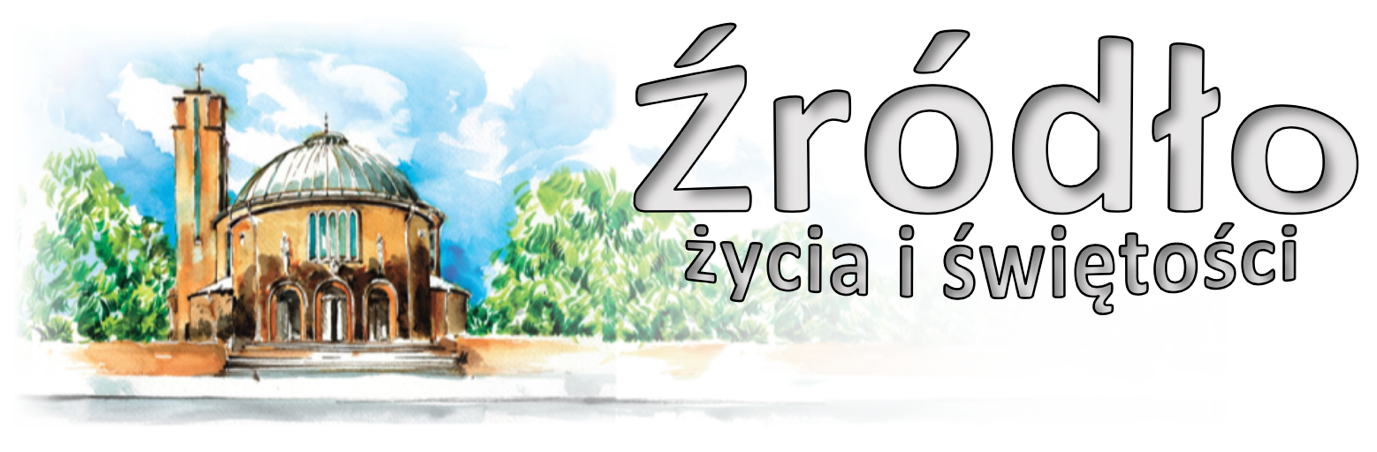 10 maja 2020 r.gazetka rzymskokatolickiej parafii pw. Najświętszego Serca Pana Jezusa w RaciborzuV Niedziela WielkanocnaEwangelia według św. Jana (14,1-12)„Jezus powiedział do swoich uczniów: Niech się nie trwoży serce wasze. Wierzycie w Boga? I we Mnie wierzcie. W domu Ojca mego jest mieszkań wiele. Gdyby tak nie było, to bym wam powiedział. Idę przecież przygotować wam miejsce. A gdy odejdę i przygotuję wam miejsce, przyjdę powtórnie i zabiorę was do siebie, abyście i wy byli tam, gdzie Ja jestem. Znacie drogę, dokąd Ja idę. Odezwał się do Niego Tomasz: Panie, nie wiemy, dokąd idziesz. Jak więc możemy znać drogę? Odpowiedział mu Jezus: Ja jestem drogą i prawdą, i życiem. Nikt nie przychodzi do Ojca inaczej jak tylko przeze Mnie. Gdybyście Mnie poznali, znalibyście i mojego Ojca. Ale teraz już Go znacie i zobaczyliście. Rzekł do Niego Filip: Panie, pokaż nam Ojca, a to nam wystarczy. Odpowiedział mu Jezus: Filipie, tak długo jestem z wami, a jeszcze Mnie nie poznałeś? Kto Mnie zobaczył, zobaczył także i Ojca. Dlaczego więc mówisz: Pokaż nam Ojca? Czy nie wierzysz, że Ja jestem w Ojcu, a Ojciec we Mnie? Słów tych, które wam mówię, nie wypowiadam od siebie. Ojciec, który trwa we Mnie, On sam dokonuje tych dzieł. Wierzcie Mi, że Ja jestem w Ojcu, a Ojciec we Mnie. Jeżeli zaś nie - wierzcie przynajmniej ze względu na same dzieła. Zaprawdę, zaprawdę, powiadam wam: Kto we Mnie wierzy, będzie także dokonywał tych dzieł, których Ja dokonuję, owszem, i większe od tych uczyni, bo Ja idę do Ojca.”W ciągu czterdziestu dni, jakie dzielą zmartwychwstanie Jezusa od wniebowstąpienia, Kościół powraca w swej liturgii do tych szczytów Objawienia, na które prowadzą go teksty Nowego Testamentu, a zwłaszcza ewangelista Jan. W ten sposób Kościół coraz pełniej rozpoznaje samego siebie i swoją własną tajemnicę. Jest on bowiem „ludem zjednoczonym jednością Ojca i Syna i Ducha Świętego”, jak przypomina Sobór w konstytucji Lumen Gentium (n. 4). Czyż okres paschalny nie jest właśnie tym błogosławionym czasem, w którym najgłębiej rozwija się samoświadomość Kościoła?  Idzie to w parze ze wzrostem posłannictwa i posługi, jak o tym świadczą czytania z ostatnich dni z Dziejów Apostolskich, a w szczególności to dzisiejsze o powołaniu pierwszych diakonów: „słowo Boże rozszerzało się, wzrastała też bardzo liczba uczniów w Jerozolimie” (Dz 6,7). Duch Święty sam kierował rozwojem wspólnoty. Sam był niewidzialnym źródłem charyzmatów i posług pojawiających się we wspólnocie.W Sercu Jezusa możemy złożyć naszą nadzieję. To Serce – mówi inwokacja – jest ocaleniem pokładających w Nim swą ufność. Sam Chrystus, który w przeddzień męki prosił apostołów, by weń wierzyli („Niech się nie trwoży serce wasze. Wierzycie w Boga? I we Mnie wierzcie!”) – dziś nas prosi, abyśmy Mu całkowicie zaufali. Prosi nas, bo nas kocha, bo dla naszego zbawienia włócznia przeszyła Mu serce, gwoździe przebiły Jego ręce i nogi… Uciekajmy się więc do Serca Chrystusa! On nam daje słowo, które nie przemija (por. Mt 24,35), miłość, która nie ustaje, przyjaźń, która nie niszczeje i pozostaje z nami na zawsze (por. Mt 28,20).św. Jan Paweł II, 1996 i 1989 r.Ogłoszenia z życia naszej parafiiV Niedziela Wielkanocna – 10 maja 2020 			intencje podano w wersji skróconejW kościele może przebywać ok. 80 osób. Transmisje online na FB Mszy o 9.oo,10.3o,12.oo i 18.oo.	  700			Do NSPJezusa i Matki Najświętszej o zdrowie i Boże błogosławieństwo w całej rodzinie	  830			Godzinki o Niepokalanym Poczęciu NMP	  900			W intencji wszystkich pracowników, emerytów oraz zmarłych pracowników firmy RAFAKO	1030			Do Bożej Opatrzności… dla rodziny Szurek, dla dzieci, wnuków, rodzeństwa i krewnych	1200			Do Bożej Opatrzności w int. Marii w 60. r. urodzin oraz 40. r. ślubu Marii i Alfreda…	1230			W kaplicy pod kościołem Msza Święta dla osób głuchoniemych	1400			Z podziękowaniem za odebrane łaski z prośbą o dalsze dla Zofii Niklewicz i całej rodziny	1500			W intencji chorych, zwłaszcza przebywających w naszym szpitalu, za Służbę Zdrowia…	1600			Do Miłosierdzia Bożego za † Juliana Papaj i wszystkich †† z rodziny	1700			Do Bożej Opatrzności… dla Reginy i Kazimierza z okazji 70 rocznicy urodzin	1800			W intencji Ojczyzny	2000			Majowe oraz Różaniec w intencji chorych, Służby Zdrowia i o zakończenie epidemiiPoniedziałek – 11 maja 2020 								J 14,21-26	  630			Za †† pradziadków Augustynę i Aleksandra Komenda oraz Paulinę i Piotra Podolskich	  900			Do Bożej Opatrzności… dla Jadwigi, Teresy i Romana	1500			Adoracja Najświętszego Sakramentu (do 1600)	1730			Nabożeństwo majowe	1800	1.	Za †† rodziców Danutę i Mieczysława Ciesielskich oraz Marię Jankiewicz			2.	W rocznicę śmierci mamy Eugenii i babci Anny i za † ojca Antoniego	2030			Różaniec w intencji chorych, Służby Zdrowia i o zakończenie epidemiiWtorek – 12 maja 2020 								J 14,27-31a	  630	1.	Z okazji urodzin Łukasza z podziękowaniem za otrzymane łaski…			2.	Do Opatrzności Bożej… dla Krystyny i jej dzieci	  800			W j.ęzyku niemieckim: Für verstorbenen Sohn Roman, verstorbenen Ehemann Jan, verstorbenen Eltern und Geschwister aus der Familien Indeka, Sollich und aus der Verwandschaft	1500			Adoracja Najświętszego Sakramentu (do 1600)	1730			Nabożeństwo majowe	1800	1.	Za †† rodziców Katarzynę i Antoniego Zaremba, braci Tadeusza i Marka, z rodziny Gajewskich			2.	Przez wstawiennictwo MBNP w intencji wnuka Jana o powrót do Kościoła katolickiego	2030			Różaniec w intencji chorych, Służby Zdrowia i o zakończenie epidemiiŚroda – 13 maja 2020 									J 15,1-8	  630			W intencji wnuczki Karolinki z okazji urodzin o zdrowie, opiekę Matki Bożej…	  900			Za † brata Jana w 30. rocznicę śmierci, †† rodziców, teściów i rodzeństwo z obu stron	1500			Adoracja Najświętszego Sakramentu (do 1600)	1730			Nabożeństwo majowe	1800	1.	Z okazji 70. r. urodzin Andrzeja z podziękowaniem za otrzymane łaski…			2.	Za †† męża Henryka, syna, siostry, braci, rodziców z obu stron	2030			Różaniec w intencji chorych, Służby Zdrowia i o zakończenie epidemiiCzwartek – 14 maja 2020 – św. Macieja, Apostoła 					J 15,9-17	  630	1.	Za † Wiesława Sowińskiego, †† Józefa i Helenę Pawlisz i †† z rodziny			2.	Za † Zygmunta Rogulskiego w 21. r. śm., †† jego brata Ryszarda, rodziców Romana i Anielę…	1500			Adoracja Najświętszego Sakramentu (do 1600)	1700			Różaniec Rodziny Radia Maryja	1730			Nabożeństwo majowe	1800	1.	Za † męża Mikołaja Sowik i za dusze w czyśćcu cierpiące			2.	Za † Franciszka Kikomber w 3. rocznicę śmierci i wszystkich †† z rodziny	2030			Różaniec w intencji chorych, Służby Zdrowia i o zakończenie epidemiiPiątek – 15 maja 2020 									J 15,12-17	  630			Za †† rodziców Marię i Józefa Śmigacz oraz brata Stanisława	  900			Za †† rodziców Martę i Antoniego, braci Janusza i Herberta, siostrzeńca Leszka, †† z rodzin Marcol, Myszor i dusze w czyśćcu cierpiące	1500			Koronka, Adoracja Najświętszego Sakramentu (do 1600)	1730			Nabożeństwo majowe	1800	1. Za † męża Emmanuela Nawrockiego w 21. r. śmierci, †† teściów i †† z rodziny Nawrockich			2.	Zbiorowa za zmarłych:  - za † szwagra Władysława; - za † teścia Stanisława w 11. r. śmierci, †† mamę Helenę, ojca Józefa i za †† z rodziny; - Za † męża Ryszarda w r. śmierci i wszystkich †† z rodziny; - Za † Aleksandrę Wilińską (od sąsiadów z ulicy Katowickiej 17 i 17a); - Za † mamę Jadwigę Szablińską w 2. r. śmierci, †† ojca Stanisława, braci, bratowe, szwagra, męża Idziego Leśniak i dusze w czyśćcu; - za †† męża Józefa Mielczarka, siostrę Zuzannę, mamę Julię, ojca Jakuba i †† z rodziny z obu stron oraz dusze w czyśćcu; - za † męża Ludwika Koczupinda, rodziców Janinę i Tadeusza Goniowskich, Mieczysławę i Kazimierza Koczupinda, dziadków z obu stron, pokrewieństwo i dusze w czyśćcu; - Za † Urszulę Kreis (od lokatorów z ulicy Pomnikowej 10); - Za †† rodziców Anielę i Jana Myrlaków, †† dziadków i wszystkich †† z rodziny; - Za †† męża Stanisława Brzezińskiego, ojca Zdzisława Ćwikła, babcię Leonę Kąkol i teściów; - Za †† Grażynę Sołtan i Krystynę Zaczek (od współpracowników z G5); - Za † Eryka Słaninę w 30. dzień po śmierci; - za † ojca Juliana Papaj i za wszystkich †† z rodziny; - Za † męża, ojca i dziadka Manfreda w rocznicę urodzin i za †† z rodziny; - Za † Elżbietę Majewską (w 30. dzień po śmierci); - Za † Anielę Wanecką	2030			Różaniec w intencji chorych, Służby Zdrowia i o zakończenie epidemiiSobota – 16 maja 2020 – św. Andrzeja Boboli, kapł. i męcz., patr. Polski 		J 17,20-26	  630	1.	Za † Jana Bębnowicza			2.	Z podziękowaniem za otrzymane łaski w int. Janka w 15. r. urodzin, z prośbą o zdrowie…	1300			Ślub: Paulina Krupińska – Mateusz Wycisk	1500			Adoracja Najświętszego Sakramentu (do 1600)	1730			Nabożeństwo majowe	1800			W sobotni wieczór: 1. Za† Waldemara Smolka w 1. rocznicę śmierci			2.	Za †† rodziców Krystynę i Wiesława oraz †† z rodziny z obu stron o Miłosierdzie Boże…	2030			Różaniec w intencji chorych, Służby Zdrowia i o zakończenie epidemiiVI Niedziela Wielkanocna – 17 maja 2020 		        Dz 8,5-8.14-17; 1 P 3,15-18; J 14,15-21	  700			Do Miłosierdzia Bożego za † Hildegardę Czorny w 6. rocznicę śmierci	  830			Godzinki o Niepokalanym Poczęciu NMP	  900			Do Bożej Op. w intencji Jana z ok. 70. r. urodzin z podziękowaniem za otrzymane łaski…	1030			Rocznica I Komunii Świętej – w intencji dzieci, rodzeństwa i rodziców	1200			Zbiorowa w intencji jubilatów i solenizantów: - Z okazji 18. r. ur. Michała Rębisza, z prośbą o Boże błogosławieństwo… - W int. Agnieszki, Wiktora, Aleksandra, Pawła i córki Adrianny Meyer o Boże błogosławieństwo i zdrowie; - Do Bożej Op., z prośbą o dalsze Boże błog. i zdrowie dla syna Mariana Fus z okazji 65 r. ur…. (od rodziców Fus)	1230			W kaplicy pod kościołem Msza Święta dla osób głuchoniemych	1400			Za † Stanisława Niklewicz i †† z całej rodziny	1500			Dziękczynna w int. Jolanty i Krzysztofa Strzelec o dalsze Boże błogosławieństwo w rodzinie	1600			Za † Sonię Oslislo w 30. dzień	1700			W intencji chorych, zwłaszcza przebywających w naszym szpitalu, za Służbę Zdrowia…	1800			Za † Dariusza, Bronisławę, Józefa i Maję Przysiężny, Adama Rzeszowskiego i †† z rodziny	2000			Majowe oraz Różaniec w intencji chorych, Służby Zdrowia i o zakończenie epidemiiW tym tygodniu modlimy się: W intencji chorych, za Służbę Zdrowia oraz o ustanie epidemiiPrzypominamy, że w naszym kościele w czasie liturgii może przebywać ponad 80 osób. Będziemy informowali o aktualnej ilości wiernych obecnych w kościele (poprzez kartki na drzwiach) prosząc tym samym, aby kolejne osoby pozostały na zewnątrz kościoła. Prosimy, aby wykorzystać całą przestrzeń kościoła, w tym kaplicę za ołtarzem i kaplicę pod kościołem. Będzie też nagłośnienie na zewnątrz kościoła. Pamiętajmy, że nadal chodzi o zachowanie jak największego bezpieczeństwa. Osoby starsze nadal zachęcamy do uczestnictwa we Mszach Świętych transmitowanych w mediach.  Transmisja online o 9.oo, 10.3o, 12.oo i 18.oo. Nadal obowiązuje dyspensa od obowiązku uczestnictwa w niedzielnej Mszy.Aby umożliwić jak największej ilości wiernych uczestnictwo we Mszach Świętych odprawiamy w niedziele dodatkowe Msze o godz. 14.oo, 15.oo, 16.oo i 17.oo. Do Komunii Świętej prosimy przystępować z zachowaniem odpowiednich odstępów. Osoby, które pragną przyjąć Komunię Świętą na rękę prosimy o podejście w pierwszej kolejności do ołtarzy bocznych. Osoby przyjmujące w ten sposób Komunię powinny skrzyżować dłonie, odstąpić nieco na bok i w obecności kapłana przyjąć Komunię Świętą. Byłoby dobrze sprawdzić, czy jakaś cząstka Eucharystii nie pozostała na dłoni. Jeśli wierni będą uczestniczyli we Mszy Świętej na zewnątrz kościoła, to również i tam będzie udzielana Komunia Święta (dotyczy niedziel).Spowiedź jest już możliwa w konfesjonałach. Tutaj również prosimy o zachowanie odległości oraz dystansu od folii w kratkach konfesjonału. Spowiedź będzie o normalnych porach – przed Mszami Świętymi, w trakcie nabożeństw majowych, w czwartek od 1700.Codziennie nabożeństwa Majowe o 1730, jedynie w niedziele połączone z wieczornym Różańcem o 2000.Codzienna Adoracja Najświętszego Sakramentu od 1500 do 1600, oraz od 2000. O 2030 Różaniec w intencji chorych, Służby Zdrowia oraz o zakończenie epidemii.W czwartek o 1700 Różaniec Rodziny Radia Maryja.W przyszłą niedzielę przypada rocznica I Komunii Świętej. Msza Święta w intencji dzieci i rodziców będzie o godz. 1030. Ubiegłoroczna grupa była bardzo nieliczna. Rodzicom pozostawiamy decyzję o uczestnictwie dzieci we Mszy Świętej oraz o spowiedzi przed rocznicą (np. w sobotę od 1700).Jeśli rodzice dzieci komunijnych będą w kościele mogą w zakrystii nabyć modlitewniki „Droga do nieba”. Pomimo braku zajęć w szkole pragniemy, aby dzieci nauczyły się korzystania z modlitewnika. Koszt książeczki dla dzieci 25 zł.Diecezjalne Duszpasterstwo Młodzieży przygotowało na ten czas cykl spotkań formacyjnych. Będą się one oczywiście odbywały online. Osoby zainteresowane prosimy o kontakt mailowy.Diecezjalne Liceum Ogólnokształcące w Raciborzu ogłasza nabór do 4-letniego liceum. Ze względu na panującą epidemie i zamknięte szkoły zapisy odbywają się drogą telefoniczną i mailową. Należy wejść na stronę szkoły i w zakładce rekrutacja, wypełnić odpowiedni dokument i przesłać go na email szkoły. Szkoła skontaktuje się telefonicznie w celu ustalenia dalszych szczegółów rekrutacji. Szczegóły na stronie szkoły: www.dloraciborz.pl.Również Wydział Teologiczny w Opolu zaprasza na studia na proponowane kierunki. Szczegóły na plakatach.Kolekta dzisiejsza przeznaczona jest na bieżące potrzeby parafii. Za tydzień dodatkowa zbiórka na cele remontowe.Za wszystkie ofiary, kwiaty i prace przy kościele składamy serdeczne „Bóg zapłać”. W minionym tygodniu odeszli do Pana:Adam Górecki, lat 26, zam. na ul. KatowickiejHenryk Biskup, lat 92, zam. na ul. WaryńskiegoAdam Pater, lat 63, zam. na ul. SłonecznejWieczny odpoczynek racz zmarłym dać Panie. 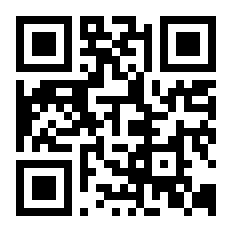 